1.5. Организация образовательного процесса при сетевых формах реализации ДОП осуществляется с использованием кадровых, информационных, материально-технических, учебно-методических ресурсов организаций, участвующих в сетевом взаимодействии.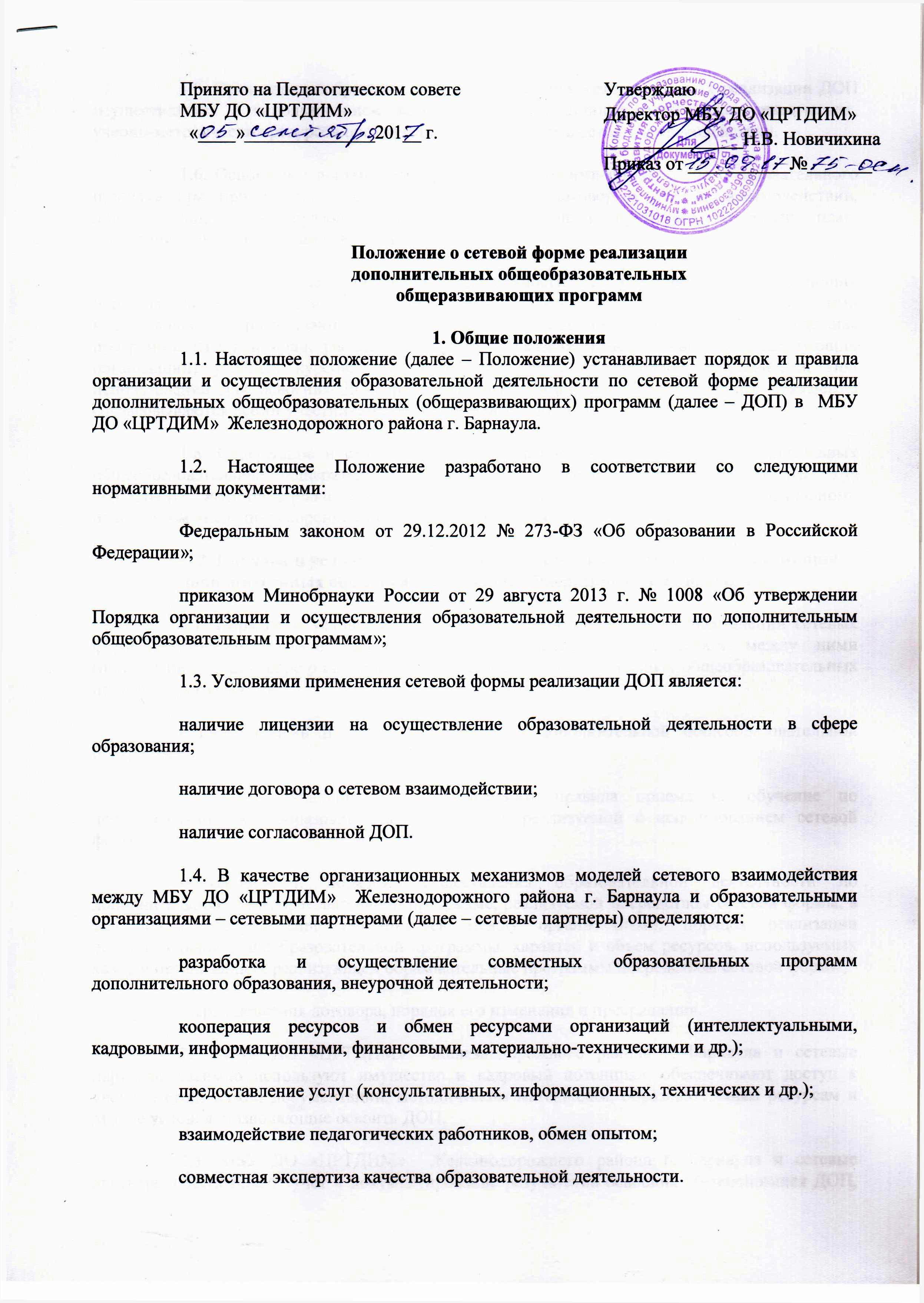 1.6. Основными документами, регламентирующими организацию образовательного процесса при применении сетевых форм, являются договор о сетевом взаимодействии, дополнительная общеобразовательная (общеразвивающая) программа, учебный план, расписание занятий, журнал учета занятий.1.7. В случае совместной деятельности организаций, осуществляющих образовательную деятельность, направленную на освоение обучающимися ДОП, ими коллегиально разрабатываются и утверждаются дополнительная общеобразовательная программа, учебный план, расписание занятий с указанием места освоения (реализующих организаций) учебных курсов, дисциплин, модулей, видов учебной деятельности. При использовании для освоения ДОП ресурсов иных организаций, перечисленные документы согласовываются всеми участниками сетевого взаимодействия. 1.8. Содержание и структура ДОП определены в Положении о дополнительных общеобразовательных общеразвивающих и рабочих программах, реализуемых в МБУ ДО «ЦРТДИМ»  Железнодорожного района г. Барнаула, Порядке обучения по индивидуальному плану, в том числе по ускоренному обучению, в пределах осваиваемой ДОП. 2. Порядок и условия взаимодействия с сетевыми партнерами в реализации дополнительных общеобразовательных общеразвивающих программ2.1. Порядок и условия взаимодействия организаций при осуществлении сетевых форм реализации образовательных программ определяются договором между ними (приложение). В договоре о сетевой форме реализации дополнительных общеобразовательных программ указываются:- вид, уровень и (или) направленность дополнительной общеобразовательной программы;- статус обучающихся в организациях, правила приема на обучение по дополнительной общеобразовательной программе, реализуемой с использованием сетевой формы;- условия и порядок осуществления образовательной деятельности по дополнительной общеобразовательной программе, реализуемой посредством сетевой формы, в том числе распределение обязанностей между организациями, порядок реализации дополнительной общеобразовательной программы, характер и объем ресурсов, используемых каждой организацией, реализующей образовательные программы посредством сетевой формы;-  срок действия договора, порядок его изменения и прекращения.2.2. МБУ ДО «ЦРТДИМ»  Железнодорожного района г. Барнаула и сетевые партнеры взаимно используют имущество и кадровый потенциал, обеспечивают доступ к учебно-методической документации, методическим материалам, образовательным ресурсам и другие условия, позволяющие освоить ДОП.2.3. МБУ ДО «ЦРТДИМ»  Железнодорожного района г. Барнаула и сетевые партнеры обеспечивают учет и документирование результатов освоения обучающимися ДОП, результатов промежуточной аттестации. Фактически проведенные занятия фиксируются в журнале учета реализации ДОП в каждой организации самостоятельно в соответствии с учебным планом.3. Кадровое обеспечение и основные виды деятельности специалистов по реализации сетевой формы обучения3.1. Педагогический процесс в сетевой форме осуществляют следующие специалисты: учитель, педагог дополнительного образования, тьютор, иные педагогические работники, а также непедагогические работники (экскурсовод, научный сотрудник, и т.д.) в соответствии с тематикой ДОП.3.2. Реализация ДОП включает два вида деятельности:учебная работа – непосредственная работа с обучающимися в соответствии с календарно-тематическим планом ДОП (выражается в фактическом объеме учебной нагрузки, определяется в академических часах);другая педагогическая работа, требующая затрат рабочего времени (учебно-методическая, организационная и др.; не нормирована, разрабатывается учреждением самостоятельно).4. Порядок реализации дополнительных общеобразовательных общеразвивающих программ в сетевой форме4.1. Приём обучающихся на ДОП сетевой формы реализации осуществляется в течение всего календарного года на очную, очно-заочную, заочную формы обучения, в том числе с применением дистанционных технологий.4.2. Прием и обучение по ДОП осуществляется на основании Правил приема обучающихся в МБУ ДО «ЦРТДИМ»  Железнодорожного района г. Барнаула  Порядка и основания перевода и отчисления обучающихся в МБУ ДО «ЦРТДИМ»  Железнодорожного района г. Барнаула 4.3 Образовательный процесс осуществляется в течение всего календарного года, включая каникулярное время, на базе учреждений – сетевых партнеров в соответствии с учебным планом. 4.4. Режим организации образовательного процесса в сетевой форме регулируется Положениями о режиме занятий обучающихся сетевых партнеров.4.5. Расписание занятий объединения составляется для создания наиболее благоприятного режима труда и отдыха обучающихся по представлению педагогических работников с учётом пожеланий обучающихся, родителей (законных представителей) и возрастных особенностей обучающихся. 4.6. Для всех видов занятий академический час устанавливается продолжительностью 45 минут. 5. Особенности организации учебного процесса с применением электронного обучения и дистанционных образовательных технологий5.1. При реализации ДОП с применением дистанционных образовательных технологий (далее – ДОТ) в МБУ ДО «ЦРТДИМ»  Железнодорожного района г. Барнаула обеспечиваются условия для функционирования электронной информационно-образовательной среды, включающей в себя электронные информационные ресурсы, совокупность информационных технологий, телекоммуникационных технологий, соответствующих технологических средств и гарантирующей освоение обучающимися ДОП в полном объёме. 5.2. При реализации ДОП с применением ДОТ в ней определяется объем аудиторной нагрузки и соотношение объема занятий, проводимых путем непосредственного взаимодействия педагогических работников с обучающимися, и учебных занятий с применением ДОТ. 5.3. При реализации ДОП с применением ДОТ местом осуществления образовательной деятельности является место нахождения МБУ ДО «ЦРТДИМ»  Железнодорожного района г. Барнаула, независимо от места нахождения обучающихся.6. Особенности организации учебного процесса по сетевым формам для обучающихся с ограниченными возможностями здоровья и инвалидов6.1. Для обучающихся с ограниченными возможностями здоровья, детей-инвалидов, инвалидов образовательный процесс по ДОП организуется с учетом особенностей их психофизического развития, а также должны быть созданы специальные условия, без которых невозможно или затруднено освоение ДОП. Все условия обучения детей с ОВЗ по сетевым формам определены дополнительным договором.6.2. С обучающимися с ограниченными возможностями здоровья, детьми-инвалидами и инвалидами может проводиться индивидуальная работа. 6.3. Образовательная деятельность обучающихся с ограниченными возможностями здоровья по ДОП может осуществляться на основе ДОП, адаптированных при необходимости для обучения указанных обучающихся, с привлечением специалистов в области коррекционной педагогики, а также педагогическими работниками, прошедшими соответствующую переподготовку. 7. Оплата труда педагогических работников7.1. Нагрузка педагогических работников при сетевых формах обучения определяется сетевыми партнерами самостоятельно и отражается в учебном плане каждой организации в соответствии с ДОП.7.2. Оплата труда педагогических работников производится по фактически отработанным часам в соответствии с ДОП в рамках утвержденного фонда оплаты труда сетевых партнеров.7.3. Количество педагогических работников, привлеченных для реализации сетевого обучения, регулируется учебным планом и ДОП.8. Распределение ответственности при применении сетевых форм обучения8.1. Организация, осуществляющая образовательную деятельность, в которую обучающийся был принят на обучение по ДОП, несет ответственность в полном объеме за организацию образовательного процесса и контроль его реализации.8.2. Другие организации, участвующие в сетевом взаимодействии, несут ответственность за реализацию отдельной части ДОП (дисциплина, модуль, учебная и производственная практика и т.п.) и соблюдение сроков, предусмотренных календарным учебным графиком.8.3. Организации, реализующие в рамках совместной деятельности, отдельные части ДОП, обеспечивают текущий учет и документирование результатов освоения обучающимися соответствующих учебных курсов, дисциплин, модулей, видов учебной деятельности.8.4. Результаты промежуточной аттестации обучающихся при освоении учебных курсов, дисциплин, модулей, видов учебной деятельности в других организациях засчитываются организацией, осуществляющей образовательную деятельность, в которую обучающийся был принят на обучение по ДОП. 9. Внутренняя оценка качества освоения общеобразовательных программ9.1. Оценка качества освоения ДОП проводится в отношении: соответствия результатов освоения ДОП заявленным целям и планируемым результатам обучения; соответствия процедуры (процесса) организации и осуществления ДОП установленным требованиям к структуре, порядку и условиям реализации программ. 9.2. Внутренний мониторинг качества освоения ДОП проводится непосредственно педагогом, реализующим ДОП и заместителем директора по учебно-воспитательной работе. 10. Заключительные положения10.1. Настоящее Положение вступает в силу со дня его утверждения. 10.2. По мере необходимости в настоящее Положение могут вноситься изменения и дополнения.